Содержание: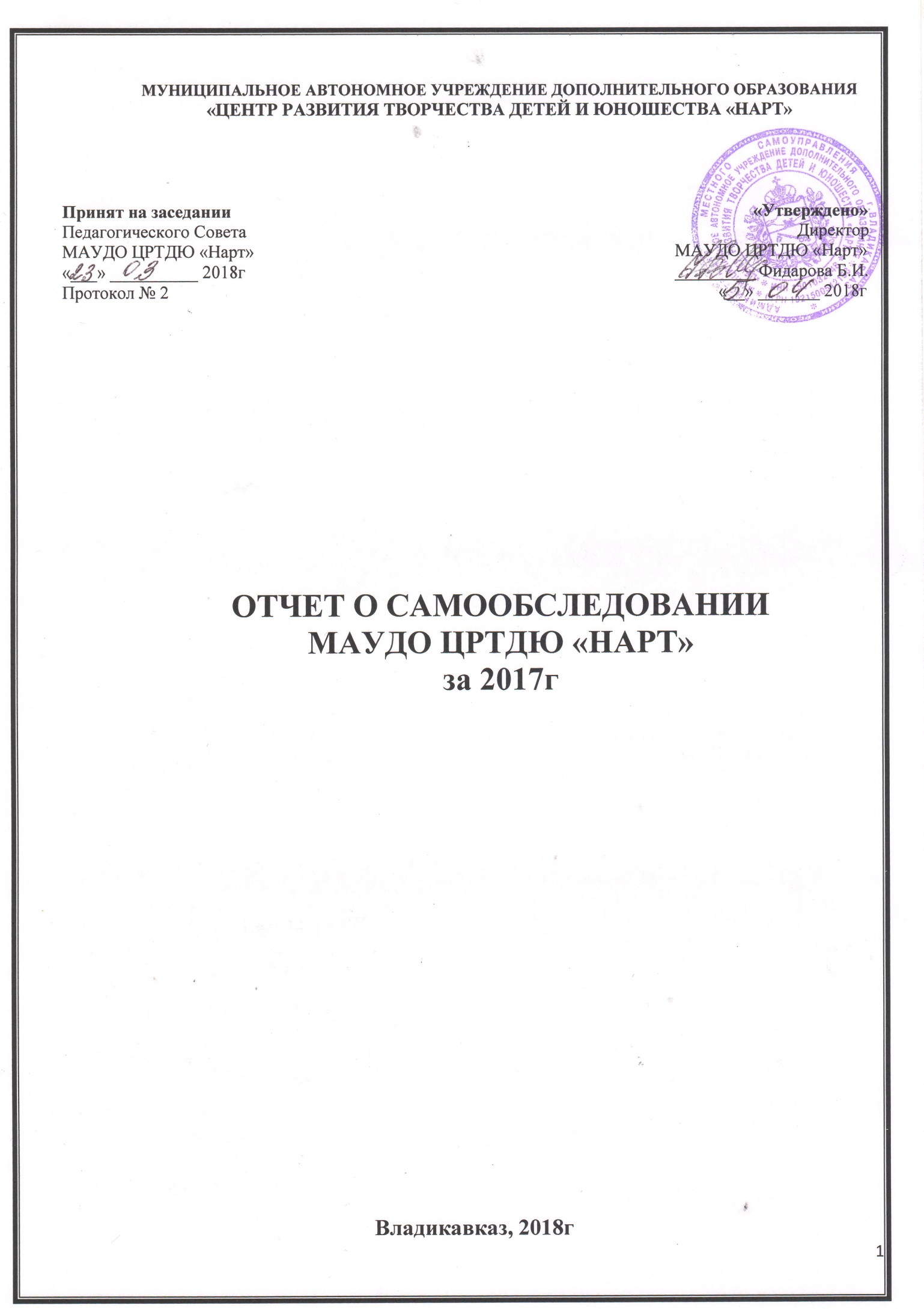 Раздел  Аналитическая частьОбщие сведения об организацииСистема управления организацииОбразовательная деятельностьКадровое обеспечениеСведения конкурсах в отчетном годуИнфраструктураНаличие необходимых условий для охраны и укрепления здоровья, организации питания обучающихсяНаличие возможности оказания психолого- педагогической, медицинской и социальной помощи Наличие условий для организации обучения и воспитания обучающихся с ограниченными возможностями здоровьяРаздел. Результаты анализа показателей деятельностиПоказатели деятельности организации ВыводыПерспективыПриложение №1 Учебный план МАУДО ЦРТДЮ «Нарт» на 2017 -2018ггПриложение №2. Расписание занятий МАУДО ЦРТДЮ «Нарт» на 2017 -2018ггРаздел  Аналитическая частьОбщие сведения об организацииПолное наименование в соответствии с уставомМуниципальное автономное учреждение дополнительного образования «Центр развития творчества детей и юношества «Нарт»Краткое наименование 	МАУДО ЦРТДЮ «Нарт»Адрес: юридический РСО – Алания, г.Владикавказ, пр.Доватора,11 «а»фактическийРСО – Алания, г.Владикавказ, пр.Доватора,11 «а» Телефон 8(8672)52-39-82Факс _-_________________e-mail center-nart@yandex.ruДиректор 	Фидарова Бэла ИрбековнаУстав                                      09.12.2015г___________________                                                                                                      ( даты принятия, согласования, утверждения)Учредитель Муниципальное образование г. Владикавказ в лице Управления образования администрации местного самоуправления г.Владикавказа                                                                            (полное наименовании) Лицензия на право ведения образовательной деятельности серия 15Л01 № 0001191 , выдана МОН РСО –А 29.12.2016г________________Свидетельство о государственной аккредитации ___ аккредитации не подлежит __                                                             (серия, номер, дата, срок действия, кем выдано)Режим работыначало учебного года – 1 сентября, окончание 31 мая, продолжительность 36 недель, 6 дней в учебной неделе, начало занятий - 9.00, окончание -  20.00, перерывы между занятиями 10 мин. Филиалы (структурные подразделения) _отсутствуют__________________________                                                                        (местонахождение, телефоны)Программа развития учрежденияПрограмма развития МАУДО ЦРТДЮ «Нарт» на 2015-2020гг, утв 31.08.2014г_ (реквизиты, срок действия)Свидетельство о постановке на учет юридического лица в налоговом органесерия 15 № 001082183, дата постановки на  учет 16.03.2001г, ИНН 1501032848                                               (серия, номер, дата постановки, ИНН)Свидетельство о внесении записи в Единый  государственный реестр  юридических лиц 	серия 15 №000404896, от 25.03.2002г, ОГРН 1021500512153                                    (серия, номер, дата, ОГРН)Свидетельство о праве на имущество Свидетельство о государственной регистрации права  серия 15 АБ № 054990 от 11.12.2012г , выдано Управлением Федеральной службы государственной регистрации, кадастра и картографии по РСО Алания (серия, номер, дата, кем выдано)Свидетельство о праве на земельный участок кадастровая выписка от 12.09.2013г № 15/201/2013-5749, кадастровый № 15:09:0031605 (серия, номер, дата, кем выдано)Реализуемые программыСистема управления организацииОрганами управления Центром являются:Наблюдательный совет Центра.Директор Центра.Наблюдательный совет.Руководитель является исполнительным органом управления Центром.Органами самоуправления Центра являются:Общее собрание трудового коллектива;Педагогический совет Центра;Методический совет Центра;Родительский совет Центра.Деятельность Советов, также как и других коллегиальных и общественных организаций, регламентируется Уставом Центра и внутренними нормативными актами: положения, приказы, распоряжения администрации, решения и постановления педагогического Совета.Наблюдательный совет Центра:Рассматривает предложения учредителя или руководителя Центра о внесении изменений в устав Центра и дает соответствующие рекомендации.Рассматривает предложения учредителя или руководителя Центра о создании и ликвидации филиалов Центра, об открытии и о закрытии его представительств и дает соответствующие рекомендации.Рассматривает предложения учредителя или руководителя Центра о реорганизации Центра или о его ликвидации и дает соответствующие рекомендации.Рассматривает предложения учредителя или руководителя Центра об изъятии имущества, закрепленного за Центром на праве оперативного управления, и дает соответствующие рекомендации.Рассматривает предложения руководителя Центра об участии Центра в других юридических лицах, в том числе о внесении денежных средств и иного имущества в уставный (складочный) капитал других юридических лиц или передаче такого имущества иным образом другим юридическим лицам, в качестве учредителя или участника и дает соответствующие рекомендации.Рассматривает проект плана финансово-хозяйственной деятельности Центра и дает заключение.Утверждает по представлению руководителя Центра проекты отчетов о деятельности Центра и об использовании его имущества, об исполнении плана его финансово-хозяйственной деятельности, годовую бухгалтерскую отчетность Центра и направляет их Учредителю.Рассматривает предложения руководителя Центра о совершении сделок по распоряжению имуществом, которым Центр не вправе распоряжаться самостоятельно, и дает соответствующие рекомендации.Рассматривает предложения руководителя Центра о совершении крупных сделок, по которым принимает решение, обязательные для руководителя Центра.Рассматривает предложения руководителя Центра о сделках, в совершении которых имеется заинтересованность, принятое по данному вопросу решение обязательно для руководителя Центра.Рассматривает предложения руководителя Центра о выборе кредитных организаций, в которых Центр может открыть банковские счета и дает заключение.Рассматривает вопросы проведения аудита годовой бухгалтерской отчетности Центра и утверждения аудиторской организации, по которым принимает решение, обязательное для руководителя Центра.Директор Центра:осуществляет руководство Центром в соответствии с законами и иными нормативными правовыми актами, Уставом Центра;обеспечивает системную образовательную (учебно-воспитательную) и административно-хозяйственную (производственную) работу Центра;обеспечивает реализацию образовательных программ;формирует контингенты обучающихся, обеспечивает охрану их жизни и здоровья во время образовательного процесса, соблюдение прав и свобод участников образовательных отношений в установленном законодательством Российской Федерации порядке;определяет стратегию, цели и задачи развития Центра, принимает решения о программном планировании его работы, участии Центра в различных программах и проектах, обеспечивает соблюдение требований, предъявляемых к условиям образовательного процесса, образовательным программам, результатам деятельности Центра и к качеству образования, непрерывное повышение качества образования в Центре;обеспечивает объективность оценки качества образования обучающихся в Центре;совместно с коллегиальными органами управления Центра осуществляет разработку, утверждение и реализацию программ развития Центра, образовательной программы Центра, учебных планов, учебных программ курсов, дисциплин, годовых календарных учебных графиков, Устава и правил внутреннего трудового распорядка Центра;создает условия для внедрения инноваций, обеспечивает формирование и реализацию инициатив работников Центра, направленных на улучшение работы Центра и повышение качества образования, поддерживает благоприятный морально-психологический климат в коллективе;в пределах своих полномочий распоряжается финансовыми средствами Центра, обеспечивает результативность и эффективность их использования;открывает счета Центра, выдает доверенности, заключает договоры (контракты, соглашения);утверждает структуру и штатное расписание Центра;решает кадровые, административные, финансовые, хозяйственные и иные вопросы в соответствии с Уставом Центра;осуществляет подбор и расстановку кадров, назначает своих заместителей, заместителей структурных подразделений Центра; заключает, изменяет и прекращает трудовые договоры с работниками Центра, распределяет должностные обязанности, применяет меры поощрения и налагает дисциплинарные взыскания; создает условия для непрерывного повышения квалификации работников;обеспечивает проведение аттестации педагогических работников в целях подтверждения их соответствия занимаемым должностям;в пределах установленных средств формирует фонд оплаты труда;обеспечивает установление заработной платы работников Центра, в том числе стимулирующей части (надбавок, доплат к окладам (должностным окладам), ставкам заработной платы работников), выплату в полном размере причитающейся работникам заработной платы в сроки, установленные коллективным договором, правилами внутреннего трудового распорядка, трудовыми договорами; принимает меры по обеспечению безопасности и условий труда, соответствующих требованиям охраны труда;принимает меры по обеспечению Центра квалифицированными кадрами, рациональному использованию и развитию их профессиональных знаний и опыта, обеспечивает формирование резерва кадров в целях замещения вакантных должностей в Центре;организует и координирует реализацию мер по повышению мотивации работников к качественному труду, в том числе на основе их материального стимулирования, по повышению престижности труда в Центре, рационализации управления и укреплению дисциплины труда;создает условия, обеспечивающие участие работников в управлении Центром;приостанавливает решение любого из коллегиальных органов управления Центра, если это решение является противозаконным и влечет нарушение прав участников образовательных отношений;издает приказы, утверждает положения о структурных подразделениях Центра, должностные инструкции, иные локальные нормативные акты Центра;планирует, координирует и контролирует работу структурных подразделений, педагогических и других работников Центра;обеспечивает эффективное взаимодействие и сотрудничество с органами государственной власти, местного самоуправления, организациями, общественностью, гражданами;без доверенности представляет Центр в государственных, муниципальных, общественных и иных органах, Центрах, иных организациях, на официальных мероприятиях;содействует деятельности педагогических, психологических организаций и методических объединений, общественных (в том числе детских и молодежных) организаций;обеспечивает учет, сохранность и пополнение учебно-материальной базы, соблюдение правил санитарно-гигиенического режима и охраны труда, правил пожарной безопасности, качество ведения номенклатуры дел, учет и хранение документации Центра;обеспечивает представление Учредителю ежегодного отчета о поступлении, расходовании финансовых и материальных средств и публичного отчета о деятельности Центра в целом (отчета о результатах самообследования);обеспечивает необходимые условия для работы организаций общественного питания, медицинских работников, осуществляющих медицинское обслуживание обучающихся;осуществляет иную деятельность в соответствии с законодательством Российской Федерации и настоящим Уставом. Общее собрание:принимает устав Центра и рекомендует его для утверждения Учредителем;рассматривает и утверждает планы экономического и социального развития Центра и другие документы, определяющие направления основной учебно-воспитательной и методической деятельности;утверждает представленные Советом Центра, администрацией и профсоюзным Советом Правила внутреннего трудового распорядка Центра;определяет стратегические направления образовательной деятельности Центра;принимает решения о необходимости и порядке заключения коллективного договора;определяет состав и срок полномочий комиссии по трудовым спорам;выдвигает коллективные требования работников Центра и избирает полномочных представителей для участия в разрешении коллективного спора;выдвигает кандидатов на награждение государственными наградами Республики Северная Осетия-Алания в сфере образования;решает другие вопросы, отнесенные к его компетенции законодательными и иными нормативными правовыми актами, Уставом, и выносимых на Общее собрание директором. Педагогический совет Центра:утверждает характеристики педагогов предоставляемых  к почетным званиям.осуществляет контроль за подбором и расстановкой педагогически кадров; выступает с инициативой расторжения трудовых договоров с лицами, не соответствующими занимаемой должности; устанавливает, исходя из кадровых и материальных возможностей Центра, профили объединений, направления, структуры подразделений Центра; оценивает творческий потенциал каждого работающего, его профессиональное мастерство, определяет значимость его вклада в совершенствовании форм и методов учебно-воспитательного процесса;организует выполнение решений собрания коллектива Центра, осуществляет контроль за реализацией предложений членов коллектива.Методический Совет:обсуждает и утверждает различные варианты содержания деятельности (учебные планы, программы, учебные пособия, методические рекомендации и т.д.), ее формы и методы, способы реализации, организует работы по повышению квалификации педагогических работников, развитию их творческих инициатив, распространению передового опыта, принимает решения по всем другим вопросам профессиональной деятельности педагогических работников.Методические объединения педагогов работают в соответствии с направлениями деятельности Центра. Функции:изучение нормативной и методической документации по вопросам образования и воспитания; диагностика затруднений педагогов, успешности педагогической деятельности;работа по повышению профессиональной квалификации педагогов; планирование и анализ образовательной деятельности;  изучение и обобщение педагогического опыта, создание банка данных; организация и участие в работе круглых столов, семинаров, конференций, по учебно-методическим вопросам;организация конкурсов, смотров, соревнований, творческих недель; организация открытых занятий;организация взаимопосещений занятий и мероприятий, самоподготовки с последующим самоанализом педагога и анализом достигнутых результатов;разработка методических рекомендаций для педагогов, анализ результатов образовательного процесса.Схема структуры управленияТаблица №1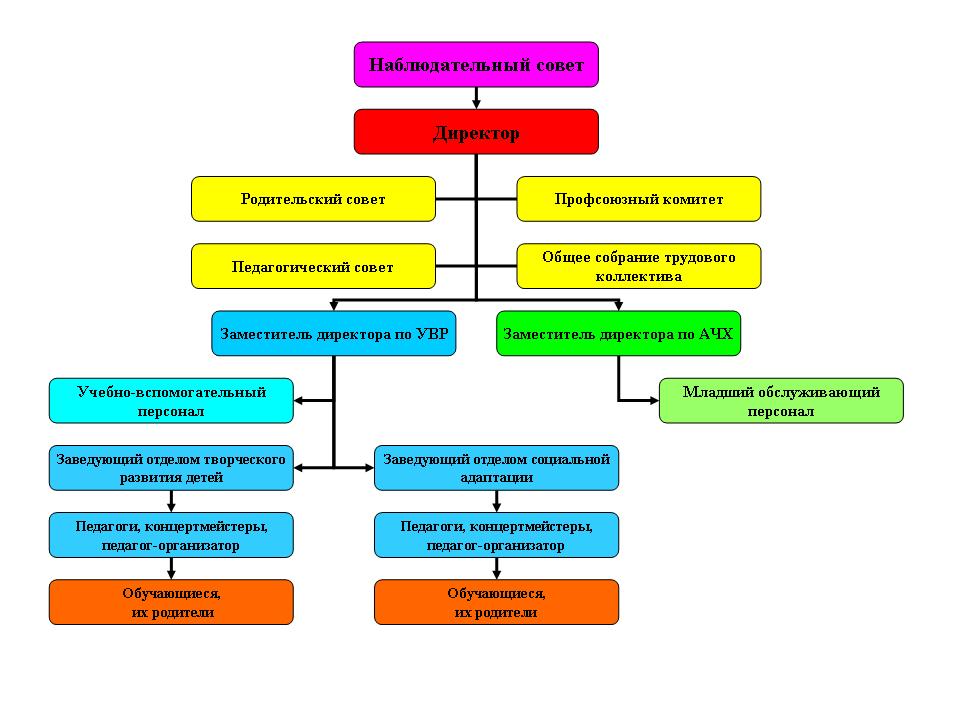 Директор МАУДО ЦРТДЮ «Нарт»: Фидарова Бэла ИрбековнаТел. 52-39-82. e-mail center-nart@yandex.ruЗаместитель директора по УВР: Хачирова Бэла РуслановнаТел. 52-39-82. e-mail center-nart@yandex.ruЗаместитель директора по АХЧ: Гаппоева Жанна МатвеевнаТел. 52-78-51. e-mail center-nart@yandex.ruВыводы: система управления МАУДО ЦРТДЮ «Нарт» соответствует Уставу Центра, Федеральному закону "Об автономных учреждениях" от 03.11.2006 N 174-ФЗ,  Федеральному закону от 29.12.2012 N 273-ФЗ «Об образовании в Российской Федерации», иным нормативным актам Российской Федерации. Образовательная деятельностьДокументы, в соответствии с которыми ведется образовательная деятельность: Федеральный закон от 29.12.2012 № 273-ФЗ «Об образовании в Российской Федерации», Санитарно-эпидемиологические правила и нормативы СанПиН 2.4.4.3172-14, утвержденные Постановлением Главного государственного санитарного врача Российской Федерации от 04.07.2014 № 41 «Санитарно-эпидемиологические требования к устройству, содержанию и организации режима работы образовательных организаций дополнительного образования детей », приказ Министерства образования и науки Российской Федерации от 29 августа 2013 года №1008 «Об утверждении Порядка организации и осуществления образовательной деятельности по дополнительным общеобразовательным программам»Концепция развития дополнительного образования детей, утверждена распоряжением Правительства Российской Федерации от 4 сентября . N 1726-рПлан мероприятий на 2015-2020 годы по реализации Концепции развития дополнительного образования детей в Республике Северная Осетия-Алания,  утвержден Решением коллегии Министерства образования и науки Республики Северная Осетия-Алания, от 24 декабря 2015 г. № 15Программа развития МАУДО ЦРТДЮ «Нарт» на 2015-2020ггУстав МАУДО ЦРТДЮ «Нарт»Реализуемые дополнительные общеобразовательные программыТаблица №2Учебный план МАУДО ЦРТДЮ «Нарт» 		см Приложение №1Расписание занятий 					см Приложение №2Анализ состава обучающихся в Центре «Нарт»:Таблица №3Возрастной состав обучающихсяТаблица №4Режим работыСроки начала и окончания учебного года. МАУДО ЦРТДЮ «Нарт»  организует работу с детьми в течение всего календарного года. Учебный год начинается: - для обучающихся второго и последующих лет обучения - 1 сентября; - для обучающихся первого года обучения – 4 - 11 сентября. Окончание учебного года – 31 мая.Продолжительность учебного года, учебной недели (количество недель в учебном году, дней в учебной неделе). Продолжительность учебного года – 36 недель (6 дней в учебной неделе, воскресенье – выходной день).Продолжительность занятий, перерывов между занятиями.Образовательный процесс по реализации дополнительных общеразвивающих программ осуществляется в две смены; начало занятий - 9.00, окончание -  20.00. Продолжительность перерывов между занятиями – 5 - 10 минут. Продолжительность занятия определяется содержанием программы, рекомендациями СанПин 2.4.4.3172-14 и уставом МАУДО ЦРТДЮ «НАрт». Занятия в детских объединениях проводятся со всем составом, по группам, подгруппам и индивидуально:Продолжительность одного занятия:– для обучающихся дошкольного возраста – 20-30 минут;– для обучающихся младшего школьного возраста – 30-40 минут.– для обучающихся среднего и старшего школьного возраста –45 минут.Продолжительность индивидуального занятия – 30 минут. Продолжительность занятий для детей с ограниченными возможностями здоровья – 40 минут.Форма обучения – очная.Дистанционное обучение- отсутствуетВоспитательная работаЦелью  воспитательной работы  в Центре  является создание единого воспитательного пространства, главной ценностью которого является личность каждого ребенка, формирование духовно – развитой, творческой, нравственно и физически здоровой личности, способной на сознательный выбор жизненной позиции, на самостоятельную выработку идей на современном уровне, имеющей ориентироваться в социокультурных условиях.Задачи воспитательной работы:Обеспечение сохранности и укрепления нравственного и психического здоровья учащихся.Формирование толерантной личности, способной к творческому  самоопределению путем активной творческой  деятельности.Повышение роли семьи в воспитательно-образовательном процессе.Расширение внеучебной деятельности детей с целью развития коммуникативных способностей, эмоционального развития. Воспитательная работа организуется по направлениям:Духовно- нравственноеПатриотическоеЭкологическоеЭстетическоеЗдоровьесберегающееМероприятия в рамках организации воспитательной работыТаблица №5Выводы: Образовательно – воспитательный процесс Центра организован и осуществляется на высоком качественном уровне. Для дальнейшего совершенствования образовательно – воспитательного процесса необходимо:способствовать неуклонному повышению профессиональной компетентности педагогов Центра; осуществлять систематическое и планомерное  руководство методической деятельностью педагогов;продолжить  работу по профессиональной адаптации начинающих педагогов дополнительного образования, организовать консультирование, посещение занятий с их последующим анализом;продолжить деятельность  по разработке методического обеспечения образовательного процесса по новым направлениям деятельности;продолжить работу по созданию единого методического фонда Центра, систематизировать его по направлениям обучения;продолжить  работу по оказанию методической помощи по запросу педагога, в том числе с привлечением Интернет – ресурсов;разработать единую форму мониторинга образовательной деятельности обучающихся, результативности обучения и профессионального уровня педагогических кадров;продолжить реализацию комплексной Программы «Семья», в том числе своевременно организовывать диагностику и сбор информации о семьях воспитанников, активное взаимодействие с родителями с целью усиления эффективности воспитательных воздействий семьи и УДО; организацию и проведение круглых столов, тематических дискуссий, родительских собраний. Кадровое обеспечениеТаблица №6Укомплектованность штата – 100%Педагогический персонал:Всего:					на 1 января 2017г 		35 чел. (14 чел совм)	Образование:Высшее:	26 чел. (74%)Н/ высшее:	2 чел (4%)	Среднее специальное: 	7 чел (20%)Категория:Высшая: 				13 (37%)	Первая: 				1 (3 %)Вторая (соответствие) 		17 (48%)Без категории:			4 (11 %)Стаж работы:до 2 лет				4 (11%)от 2 до 5 лет				2 (5,5%)от 5 до 10 лет			9 (26%)10 – 20 лет				6 (17%)20 и более лет			13 чел (37%)Имеют звания:Фидарова Б.И. – Почетный работник общего образования РФ.Дзуцева Э.Б. – Заслуженный работник культуры РСО – АланияПрохождение курсов повышения квалификации – в соответствии с ежегодным графиком Участие в профессиональных конкурсах (2017г)Саханский Ю.В., педагог дополнительного образования – XIV республиканский конкурс профессионального мастерства работников сферы дополнительного образования «Сердце отдаю детям», победитель в номинации «социально-педагогическая»Дзгоева С.Т.,  педагог дополнительного образования – XIV республиканский конкурс профессионального мастерства работников сферы дополнительного образования «Сердце отдаю детям», участница номинации «художественная»Выводы: штат образовательной организации укомплектован в 100%. Штатные единицы «педагог-психолог», «педагог-дефектолог», «педагог-логопед» отсутствуют в штатном расписании Центра. Сведения конкурсах в отчетном годуСведения об обучающихся Центра – участниках конкурсных мероприятий различного уровня (январь – июнь 2017г)Таблица №7Сведения об обучающихся Центра – участниках конкурсных мероприятий различного уровня (сентябрь - декабрь 2017г)Таблица №8Конкурсные мероприятия  со школьниками г.ВладикавказаТаблица №9Выводы:Анализ информации об участии обучающихся Центра в конкурсных мероприятиях различного уровня и направленности подтверждает высокий уровень результативности учебного процесса. В целях дальнейшего повышения результативности необходимо:способствовать созданию на базе творческих объединений Центра детских творческих коллективов (вокальных, инструментальных, хореографических, театрального);способствовать активному участию детских творческих коллективов в концертной деятельности, в конкурсах, фестивалях, выставках различного уровня – от региональных до международных;способствовать выявлению и развитию творчески одаренных воспитанников из числа обучающихся Центра; совместно с педагогом разрабатывать индивидуальные программы роста для данной категории детей.ИнфраструктураТаблица №10Выводы: инфраструктура Центра обеспечивает удовлетворительные условия для пребывания и обучения обучающихся. Необходимо: осуществить замену ограждения территории Центра, замену асфальтового покрытия территории.Наличие необходимых условий для охраны и укрепления здоровья, организации питания обучающихсяНаличие:медкабинета	отсутствуетстоловой 		отсутствуетрелаксационных кабинетов	отсутствуют В штатном расписании Центра штатные единицы медицинского работника, работников пищеблока отсутствуют.Выводы:Необходимо введение в штатное расписание Центра соответствующих штатных единиц, оснащение помещений под столовую и медицинский кабинет.Наличие возможности оказания психолого- педагогической, медицинской и социальной помощи Возможность психолого – педагогического консультирования обучающихся, их родителей и педагогов отсутствует в связи с отсутствием в штате организации психолога.Возможность коррекционно – развивающих и логопедических занятий с обучающимися отсутствует в связи с  отсутствием в штате организации логопеда, дефектолога.Оказание помощи обучающимся в социуме входит в задачи работы отдела социальной адаптации Центра. Основными формами социально-педагогической работы являются.анкетирование и тестирование детей и родителей;консультирование, индивидуальные беседы;проведение родительских собраний и «круглых столов»;привлечение родителей к участию в массовых мероприятиях Центра.Категории взаимодействия:воспитанники творческих объединений Центра «Нарт». педагоги Центра родители воспитанников.В 2017гг проведены:Родительские собранияТаблица №11Тренинги для обучающихся, родителей и педагогов:Таблица №11Анкетирование, тестирование, беседы:Профориентация обучающихся осуществляется в рамках реализации дополнительных общеобразовательных программ.Выводы: Для осуществления психолого – педагогического консультирования обучающихся, их родителей и педагогов, проведения коррекционно – развивающих и логопедических занятий с обучающимися на профессиональной основе необходимо введение в штат Центра соответствующих штатных единиц. Наличие условий для организации обучения и воспитания обучающихся с ограниченными возможностями здоровьяНа 1 января 2018г в Центре «Нарт» обучались 9 детей-инвалидов и 8 обучающихся с ОВЗ. Наличие специальных технических условий для обучения данных обучающихся в Центре в связи с имеющимися диагнозами не требовалось.Свободный доступ к местам занятий:Наличие 	пандуса				отсутствует				поручней				отсутствуютрасширенных дверных проемов 		отсутствуют		подъемников			отсутствуютСпециальные технические средства обучения для детей инвалидов	отсутствуют.Паспорт доступности МАУДО ЦРТДЮ «Нарт» разработан в 2016г.Выводы:На 1 января 2018г в МАУДО ЦРТДЮ «Нарт» отсутствуют необходимые условия для организации обучения и воспитания обучающихся с ограниченными возможностями здоровья. Обеспечение этих условий планируется осуществить в рамках Целевой программы «Доступная среда» поэтапно до 2020г.Раздел №2.Результаты анализа показателей деятельностиПОКАЗАТЕЛИДЕЯТЕЛЬНОСТИ ОРГАНИЗАЦИИ ДОПОЛНИТЕЛЬНОГО ОБРАЗОВАНИЯ,ПОДЛЕЖАЩЕЙ САМООБСЛЕДОВАНИЮПриложение №1УТВЕРЖДАЮДиректор МАУДО ЦРТДЮ «НАРТ» _____________Фидарова Б.И. «_____»____________2017г.Учебный  планмуниципального автономного учреждения дополнительного образования«Центр развития творчества детей и юношества «Нарт»на 2017-2018 учебный год«Согласовано»Председатель профкома Центра «Нарт»                        Кузнецова З.Х.«	» 		 2017г.Приложение №2«Утверждаю»Директор Центра «Нарт»                         Б. И. Фидарова«	» 			 2017гРАСПИСАНИЕзанятий отдела социальной адаптациина 2017-2018 учебный годШкола раннего интеллектуального развития «Эврика»Начало занятий – 16.00Окончание занятий – 18.20РАСПИСАНИЕ ЗАНЯТИЙотдела творческого развития   на   2017 – 2018  учебный годШкола раннего эстетического развития «Воображение»Начало занятий – 16.00Окончание занятий – 17.50«Воображение» (Школа раннего эстетического развития)«Планета мастеров» (декоративно-прикладное искусство)«Страна фантазии» (декоративно-прикладное искусство)«Школьный театр»«Ритмы гор» (доул)«Кавказские танцы»«Дидинæг» (осетинская гармоника)«Палитра» (изобразительное искусство)«Фуэте» (спортивные бальные танцы)«Микс дэнс» (современные танцы)«Рухсана (вокал)»«Художественная гимнастика»«Белая ладья» (шахматы)«Семья»«Этика»«Ассоль» (литературная студия)«Эврика» (Школа раннего интеллектуального развития)«Юный спасатель»«ENGLAND»«Я познаю мир» (экология)НаименованиеТипСрок реализацииНаправленность«Воображение» (Школа раннего эстетического развития)экспериментальная1 год художественная«Планета мастеров» модифицированная3 годахудожественная«Страна фантазии» модифицированная1 годхудожественная«Школьный театр»модифицированная3 годахудожественная«Ритмы гор» (доул)адаптированная 2 годахудожественная«Кавказские танцы»адаптированная3 годахудожественная«Дидинæг»авторская3 годахудожественная«Палитра»модифицированная3 годахудожественная«Фуэте» (спортивные бальные танцы)модифицированная5 летхудожественная«Микс дэнс» (современные танцы)модифицированная4 годахудожественная«Рухсана (вокал)»модифицированная3 годахудожественная«Художественная гимнастика»модифицированная3 годафизкультурно - спортивная«Белая ладья»адаптированная3 годафизкультурно - спортивная«Семья»комплексная2 годасоциально-педагогическая«Лето – каникулы»комплексная1 годсоциально-педагогическая«Этика»модифицированная3 годасоциально-педагогическая«Эврика»модифицированная3 годасоциально-педагогическая«Юный спасатель»модифицированная3 года социально-педагогическая«ENGLAND»адаптированная3 годасоциально-педагогическая«Я познаю мир»модифицированная3 года социально-педагогическаяпо направлениямнаименованийгруппдетейиз них на базах СОШХудожественное1433639275Социально-педагогическое61225980Физкультурно-спортивное36134-ВСЕГО23511032355ВозрастВсегоДевочекДо 5 лет49376-9 лет69042610-14 лет27515515-17 лет181118 лет и старше00Итого1 032629№Наименование мероприятияДата проведенияМесто проведенияКол-во участниковУчастники«Наш Коста». Литературный конкурс15.10.2017гСОШ №1725обучающиеся т/о «Ассоль»«У светофора нет каникул». Познавательная игровая программа 26.10.2017гЦентр «Нарт» 30обучающиеся т/о Центра«Азбука безопасности»24-28. 10.2017гЦентр «Нарт» 150обучающиеся «Школы раннего развития» и т/о «Воображение»Выставка рисунков «Наш Коста»17.10.2017гЦентр «Нарт» 16обучающиеся т/о «Палитра»«Проводы осени»28.11.2017Центр «Нарт» 150обучающиеся «Школы раннего развития» и т/о «Воображение»«Новогодние приключения, или Баба Яга против» Театрализованная игровая программа 24 –26.12.Центр «Нарт»200Воспитанники объединения «Эврика», их родители«По плечу победа смелым». Игровая программа для воспитанников т/о «Эврика», «Воображение»20,21.02.2017гЦентр «Нарт» 150обучающиеся «Школы раннего развития» и т/о «Воображение»«Женский день- 8 марта»6.03.2017гЦентр «Нарт» 130обучающиеся т/о «Школы раннего развития» и «Воображение»«Международный день Земли». Экологическая викторина22.04.2017Центр «Нарт»Воспитанники объединений Центра«Всемирный день поэзии». Литературная композиция21.03.2017гСОШ №1735обучающиеся т/о «Ассоль»«Эстафета памяти». Мероприятия к 70-летию Победы20.04-20.05Центр «Нарт»100Воспитанники объединений Центра«День славянской письменности».24.05.2017гСОШ №1740обучающиеся т/о «Ассоль»«Здравствуй, лето!» Праздничная игровая программа для выпускников студии «Воображение»24,25.06.2017гЦентр «Нарт» 35обучающиеся т/о «Воображение»«В добрый путь!». Праздничная игровая программа для выпускников Школы раннего развития «Эврика» 29,30.06.2017гЦентр «Нарт» 100обучающиеся т/о «Эврика»Общее количество работников52Количество ПП35Количество АУП6Количество УВП5Количество МОП6№ОбъединениеРуководительМероприятиеКол – во участниковРезультативностьт/о «Виктория» (спортивные бальные танцы)Педагог – Фокина Е.М.Межрегиональный конкурс «Магия танца» г.Владикавказ13.05.2017гУчастники – 12 чел Аркуша Арина, Климова Татьяна,Найфонова Ада,Бекоева Анастасия, Гуриева Валерия, Глабец Анна, Фидарова Анастасия, Цаллагова Милана  - 1 место,  Тедева Алика  - 3 местоПавлиашвили Виктория–  2 место (соло)Фокин Илья, Никуленкова Дарья - 1 место (пара)т/о «Виктория» (спортивные бальные танцы)Педагог – Фокина Е.М.«Вершины Кавказа»  Традиционный турнир  по спортивным бальным танцам в г.Нальчик11.02.2017гУчастники – 4 чел Фокин Илья, Никуленкова Дарья – 1 место (пары)Фидарова Анастасия-1 местоЦаллагова Милана - 1 место (соло)т/о «Виктория» (спортивные бальные танцы)Педагог – Фокина Е.М.Республиканский турнир по  спортивным танцам «Беслан-2017г»23.04.2017гУчастники – 12 чел Найфонова Ада,Бекоева Анастасия, Гуриева Валерия, Глабец Анна, Фидарова Анастасия, Цаллагова Милана – 1 место  Елькина София – 2 место (соло) Фокин Илья, Никуленкова Дарья – 1 местот/о «Виктория» (спортивные бальные танцы)Педагог – Фокина Е.М.Танцевальный турнир «Танцевальная весна»02.04.2017гансамбль – 1 местот/о «Арвæрдын» (национальные танцы)Педагог – Кораева М.Р.Межрегиональный конкурс –фестиваль «Мир танца» 18.02.2017г ансамбль – 1 местот/о «Радуга» (вокал) Педагог – Дзуцева Э.Б. Всероссийский фестиваль искусства и творчества «Планета звезд» в г.Ессентуки06.02.2017гМаканси Б. – 2 местоГогичев Д. – 3 место, Гусова Яна Мирзаева Эллина – 2 место;Костанова Тамилат/о «Радуга» (вокал) Педагог – Дзуцева Э.Б. X Республиканский конкурс исполнителей патриотической песни «С чего начинается Родина?»28.02.2017гВарзиева Илона – Мирзаева ЭллинаГусова Янат/о «Рухсана» (вокал)Педагог – Дзгоева С.Т.X Республиканский конкурс исполнителей патриотической песни «С чего начинается Родина?»28.02.2017гНасер Айя - участиет/о «Фæндыр» (осетинская гармоника)Педагог – Агнаева Р.А.Всероссийский фестиваль искусства и творчества «Планета звезд» в г.Ессентуки06.02.2017гТотиева Алина – лауреат 1 степенит/о «Палитра» (ИЗО)Педагог – Боранова А.М.Республиканский конкурс детского рисунка «Золотое яблоко нартов»март 2017гУчастники 15 челЕлхин Владислав  1 местоГурдзибеева Ирина – 2 местоКасохова Милана – 3 место6 чел - грамотыт/о «Пластика»Педагог – Элбакиева Д.Г.Традиционное открытое первенство по художественной гимнастике «Кубок весны»30.05.2017гМаргиева Мария, Хосроева Сабина– 2 местоЧигоева Алина, Ходова Лана -3 местот/о «Пластика»Педагог – Элбакиева Д.Г.Традиционное открытое первенство по художественной гимнастике «Мир детям»3.06.2017гЧигоева Алина – 2 местоМаргиева Мария, Хосроева Сабина,Ходова Лана -3 местот/о «Ассоль»Педагог – Габараева И.М.Республиканский заочный литературный конкурс «Мой герой»март 2017гЧельдиева Диана – 2 местоКарсанов Руслан - участиет/о «Ассоль»Педагог – Габараева И.М.Республиканский конкурс эссе «Я и мой край»февраль 2017гЧельдиева Диана – 1 местот/о «Эврика»Педагог – Беглецова И.Н.Всероссийский заочный конкурс для дошкольников «Светлячок» Конкурс «День космонавтики»19.04.2017г10 чел – 1 местот/о «Эврика»Педагог – Колесникова Е.Ю.Всероссийский заочный конкурс для дошкольников «Светлячок»Олимпиада «Веселые слова и буквы»май 2017г11 чел - т/о «Эврика»Педагог – Цораева Д.А.Всероссийский заочный конкурс для дошкольников «Светлячок»Олимпиада «Веселые слова и буквы»май 2017г8 чел - т/о «Эврика»Педагог – Кузнецова З.Х.Всероссийский заочный конкурс для дошкольников «Светлячок»Олимпиада «Тайны окружающего мира»апрель 2017г8 чел - т/о «Белая ладья»Педагог – Рухлин А.В.Республиканский турнир по шахматам «Здравствуй, лето!»июнь 2017гУчастники – 6 челТемираев Давид – 1 местоБердиев Марк – 5 местоЦаллагов Алан,Хутинаев Хетаг,Панкратов Михаил,Шотаев Цара,Шамурзаев Магомед,Шамурзаева Салима - участие№Объединение МероприятиеРезультатыМуниципальный уровеньМуниципальный уровеньМуниципальный уровеньМуниципальный уровеньт/о «Дидинæг» (осетинская гармоника)Педагог – Баскаева М.ВФестиваль «Город талантов»10.12.2017гг.ВладикавказКулумбегова Ольга – 2 местоРегиональный уровеньРегиональный уровеньРегиональный уровеньРегиональный уровеньт/о «Виктория» (спортивные бальные танцы) Педагог – Фокина Е.М.Межрегиональный турнир по спортивным танцам «Вершины Кавказа» г.Нальчик09.12.2017гУчастники – 9 чел Аркуша Арина, Климова Татьяна,Бекоева Анастасия, Гуриева Валерия, Глабец Анна, Фидарова Анастасия, Цаллагова Милана ,  Тедева Алика, Павлиашвили Виктория– все  1 место (соло)Фокин Илья, Никуленкова Дарья - 1 место (пара)т/о «Радуга» (вокал) Педагог – Дзуцева Э.Б.Республиканский фестиваль детской песни «Пусть всегда будет солнце!» г.Владикавказ28.11.2017гФидарова Анастасия Гусова ЯнаГусова СашаВарзиева Илона – дипломы т/о «Палитра» (ИЗО) Педагог – Боранова А.М.Республиканский конкурс детского рисунка «Лес глазами детей» г.Владикавказ30 ноября 2017гУчастники 15 челБеглецова Елена – 3 местоКрамарь Ева, Джигкаев Хетаг – спец призы12 чел – дипломы лауреатовт/о «Дидинæг» (осетинская гармоника)Педагог – Баскаева М.ВРеспубликанский фестиваль «Молодость Осетии»г.Владикавказ, 11.12.2017гКулумбегова Ольга - участиет/о «Дидинæг» (осетинская гармоника)Педагог – Баскаева М.ВРегиональный конкурс – фестиваль «MEGADANCE»г.Владикавказ, 26.11.2017гКулумбегова Ольга – 1 местоВсероссийский уровеньВсероссийский уровеньВсероссийский уровеньВсероссийский уровеньт/о «Радуга» (вокал) Педагог – Дзуцева Э.Б.Всероссийский фестиваль искусства и творчества «Планета звезд» в г.Ессентуки30.09.2017гУчастники 8 челВокальная группа – 1 местоМаканси Батуль, Зацаринный Сергей, Аветисян Лилия (соло)– все 2 место Мирзаева Эллина (соло) – 3 место т/о «Микс данс» (современные танцы) педагог Бурдак Я.И.Всероссийский фестиваль искусства и творчества «Планета звезд» в г.Ессентуки01.09.2017гПриказ №78 от 28.09.2017гУчастники – 14челАнсамбль – 1 место т/о «Виктория» (спортивные бальные танцы) Педагог – Фокина Е.М.Всероссийский культурно- спортивный фестиваль «Мирный  Кавказ» г.Владикавказ, 14.10.2017гУчастники – 10 чел Аркуша Арина, Климова Татьяна,Бекоева Анастасия, Гуриева Валерия, Глабец Анна, Фидарова Анастасия, Цаллагова Милана ,  Тедева Алика, Павлиашвили Виктория, Кудухова Ирина – все  1 место (соло)Фокин Илья, Никуленкова Дарья - 1 место (пара)т/о «Арвæрдын» (кавказские танцы)Педагог Кораева М.Р.Всероссийский фестиваль искусств «Огни большого города» г. Ставрополь 25-26 ноября 2017гУчастники – 14 челАнсамбль – 2 местоДуэт Баззаева Анна , Хинчагов Ацамаз – 3 местоМеждународный уровеньМеждународный уровеньМеждународный уровеньМеждународный уровеньт/о «Виктория» (спортивные бальные танцы) Педагог – Фокина Е.М.Открытый международный турнир Happy Dance festival г. Санкт - Петербург 04/11/2017гФокин Илья, Никуленкова Дарья – 2 место в категории «Ювеналы»т/о «Арвæрдын» (кавказские танцы)Педагог Кораева М.Р.Первый международный конкурс «Владикавказ зажигает звезды»Г.Владикавказ, 17.12.2017гУчастники – 16 челАнсамбль – 2 местоДуэт Баззаева Анна , Хинчагов Ацамаз – 1 местот/о «Рухсана»(вокал)Педагог Дзгоева С.Т.Первый международный конкурс «Владикавказ зажигает звезды»Г.Владикавказ, 17.12.2017г Участники – 3 челТуаева Влада 1 местоНасссер Айя – 2 местоТуриева Арина – 3 местот/о «Фæндыр» (осетинская гармоника)Педагог – Агнаева Р.А.Первый международный конкурс «Владикавказ зажигает звезды»Г.Владикавказ, 17.12.2017гТотиева Алина – 2 местот/о «Дидинæг» (осетинская гармоника)Педагог – Баскаева М.ВПервый международный конкурс «Владикавказ зажигает звезды»Г.Владикавказ, 17.12.2017г Кулумбегова Ольга 2 местоХинчагова Фатима 3 местот/о «Палитра» (ИЗО) Педагог – Боранова А.М.XXIII Международный конкурс «Талантливые дети»Номинация «Конкурс рисунка» ноябрь 2017гУчастники 9 челБеглецова Елена, Валиев Заур  – 1 местоСланова Дарья, Магомедова Хадижа  - 2 местоПодлужный Стефан, Гуриева Снежанна,Валиева Камилла – 3 место2 чел - дипломыт/о «Страна фантазии»(ДПИ) Педагог – Ёлхина Н.С.XXIII Международный конкурс «Талантливые дети»Номинация «Конкурс поделок» ноябрь 2017гУчастники 9 челВалиева Сандра – 1 местоДелоян Амаяк, Киргуева Елизавета, Харебов Артем, Черткоева Вероника  - 2 местоКодзаев Альберт,Саламова Александра – 3 местоТригубова Вероника, Кочиева Тамара – 4 место т/о «Эврика» (Школа раннего развития)ПДО Беглецова И.Н.Международный интеллектуальный конкурс для дошкольников «Светлячок»ноябрь 2017гУчастники – 17 чел12 чел – 1 место5 чел – 2 местот/о «Эврика» (Школа раннего развития)ПДО Колесникова Е.Ю.Международный интеллектуальный конкурс для дошкольников «Светлячок»ноябрь 2017гУчастники – 13 чел13 чел – 1 местот/о «Эврика» (Школа раннего развития)ПДО Цораева Д.А.Международный интеллектуальный конкурс для дошкольников «Светлячок»ноябрь 2017гУчастники – 10 чел9 чел – 1 место1 чел – 2 местот/о «Эврика» (Школа раннего развития)ПДО Кузнецова З.Х.Международный интеллектуальный конкурс для дошкольников «Светлячок»ноябрь 2017гУчастники – 8 чел7 чел – 1 месточел – 2 место№Наименование мероприятияДата проведения Место проведенияУчастникиИтоги «В гармонии с природой». Городской конкурс юных художников в рамках Года экологии в России 20.10. 2017гЦентр «Нарт»Всего 42 челУчащиеся СОШ №№ 3, 5, 7, 11, 13, 16, 17, 21, 22, 24, 25, 26, 33, 36, 37, 38, 39, 43, 44, 45, 50, ЛицеяСтаршая возрастная группа (15-17 лет)1. I место – Плиева Зарина, 15 лет, МБОУ СОМШ №442. II место – Тадтаева Виктория, 17 лет, МБОУ СОШ №223. III место – Григоращенко Мурат, 15 лет, МБОУ СОШ №214. III место – Цибирова Тамара, 15 лет, МБОУ СОШ №38Средняя возрастная группа (12-14 лет)1. I место – Скублинская Ольга, 12 лет, МБОУ Лицей2. II место – Абайты Эрик, 12 лет, МБОУ Лицей3. II место – Гагиева Елизавета, 13 лет, МБОУ СОМШ №444. III место – Чарикова Ариадна, 12 лет, МБОУ СОШ №115. III место – Кевхишвили Марита, 12 лет, МБОУ СОШ №21Младшая возрастная группа (9-11 лет)1. I место – Такулов Алан, 10 лет, МБОУ СОШ №32. II место – Салбиева Мадина, 10 лет, МБОУ СОШ №263. III место – Туаева Алана, 9 лет, МБОУ СОШ №36Графика1. I место – Цирихова Мадина, 12 лет, МБОУ Гимназия №162. II место – Чавчавадзе Тамара, 13 лет, МБОУ Гимназия №163. III место – Дорохова Валерия, 10 лет, МБОУ СОШ №11«Непокоренный Кавказ»Городской конкурс для старшеклассников, посвященный  75- летию битвы за Кавказ 29.10. 2017гЦентр «Нарт»Всего 170 челУчащиеся МБОУ СОШ №№4, 6, 7 11, 13, 15, 21, 22, 34, 36, 37, 38, 40, 41, 45, 48, 50Победители I место – команда МБОУ СОШ №11I место – команда МБОУ СОШ №34II место – команда МБОУ СОШ №15II место – команда МБОУ СОШ №50III место – команда МБОУ СОШ №7III место – команда МБОУ СОШ №22Грамоты за поисково-исследовательскую работу Команда МБОУ Гим. №4Команда МБОУ СОШ №6Команда МБОУ СОШ №34Команда МБОУ СОШ №36Команда МБОУ СОШ №37Команда МБОУ СОШ №40Команда МБОУ СОШ №48Грамоты за участие Команда МБОУ СОШ №13Команда МБОУ СОШ №21Команда МБОУ СОШ №38Команда МБОУ СОШ №41Команда МБОУ Гим. №45Грамота за блестящую эрудициюБолотаев Хетаг, учащийся МБОУ СОШ №6«Æнæ æвзаг – æнæ бындур»Городской литературный конкурс 18.10. 2017гЦентр «Нарт»Всего 30 челУчащиеся МБОУ СОШ №№6, 11, 13, 18, 36, 38, 41, 43, 44, 45, ЛицеяНоминация «Трибуна»1 место – Салбиева Эллина, 17 лет, МБОУ СОШ №132 место – Хозиева Агунда, 14 лет, МБОУ СОШ №383 место – Сланова Ирина, 16 лет, МБОУ СОШ №183 место – Токаева Амина, 16 лет, ЛицейНоминация «Юный журналист»1 место – Ваниева Лана, Хадаев Мирослав, КодзаеваМилана, МБОУ Лицей2 место – Гацалов Марат, Баев Дзамболат, ГаджиевГеоргий, МБОУ гимназия №452 место – Парастаева Анна, Кулаева Вероника, МазлоеваОрнелла, МБОУ СОШ №383 место – Михайлова Таира, Джигкаева Алина, КотаеваАнна, МБОУ СОМШ № 443 место – Туганов Тамерлан, Таймазова Лаура, ЦахиловаКамилла, МБОУ СОШ №11Число зданий и сооружений (ед)1Нуждается в капитальном ремонтенетОбщая площадь помещений  (кв.м)927Число учебных помещений (всего, ед)12Общая площадь учебных помещений (кв.м)493из них:                                                   хореографический зал (ед)2                                                   спортивный зал (ед)1                                                   учебный класс (ед)7                                                   изостудия (ед)1                                                   студия вокала (ед)1                                                   актовый зал/концертный зал (ед)0                                                   бассейн (ед)0                                                   библиотека (ед)0Наличие столовой /буфетанетНаличие медицинского кабинетанетНаличие:                     водопроводаесть                     горячего водоснабженияесть                     канализацииесть                     электроснабженияестьОснащенность учебной мебелью100%Подключение к сети ИнтернетестьЧисло компьютеров (ед)5из них для учебных целей (ед)0Число переносных компьютеров (ноутбуков) (ед)2Число компьютеров, подключенных к сети Интернет 4Мультимедиа оборудование                                                      проектор, экран1                                                      музыкальные центры3                                                      звукоусиливающая аппаратура в комплектеТип подключениямодемНаличие адреса электронной почтыестьНаличие собственного сайтаестьНаличие пожарной сигнализацииестьНаличие первичных средств пожаротушенияесть                                         количество огнетушителей (ед)15Наличие системы наружного видеонаблюденияестьОсвещение территорииестьОграждение территориитребует заменыФизическая охранасторож в ночное время№ТематикаДата проведенияКоличество родителей1.«Искусство общения с ребенком. Стили родительского поведения»29 октября 2016г.150 чел.2.«Как помочь ребенку справиться с эмоциями»15 декабря 2016150 чел.3.«Младший школьник: помоги ему учиться»18 марта 2017150 чел.№ТематикаДата проведенияУчастникиКоличество детей1.«Скажи мне кто…»Февраль 2017г.Воспитанники «Кавказские танцы», «Палитра», «Радуга», «Микс данс»107 чел.2.«Творческий учитель – успешные обучающиеся»Март 2017г.Педагоги60 чел.3.«Как любить своего ребенка»Апрель 2017г.Родители творческих объединений Центра «Нарт»150 чел.№НаименованиеВидСрокиАудиторияКоличество детей и родителей1.«Наедине с самим собой»Тест27 октября  2017г.Воспитанники «Радуга», «Палитра», «Кавказские танцы», «Рухсана»110 чел.2.«Ценностные ориентации школьников»Тест29 ноября 2017г.Воспитанники «Я познаю мир», «Белая ладья», «Happy English», «Барсы»100 чел.3.«Психологическая готовность ребенка к школьному обучению»Диагностика15 декабря 2017г.Воспитанники т/о «Эврика»105 чел.4.«Общение в семье»Анкета17 января 2017г.Родители творческих объединений Центра «Нарт»100 чел.5.«Готов ли ребенок к школе»Тест20 апреля 2017г.Родители творческих объединений Центра «Нарт»50 чел.6.«Психологическая готовность ребенка к школьному обучению»Диагностика15 мая 2017г.Воспитанники т/о «Эврика»89 чел.8.«Дорога в никуда (о вреде наркотиков)»Беседа18 февраля 2017г.Воспитанники т/о «Я познаю мир», «Белая ладья», «Happy English», «Фæндыр»70 чел.N п/пПоказателиЕдиница измерения1.Образовательная деятельность1.1Общая численность учащихся, в том числе:1032 человека1.1.1Детей дошкольного возраста (3 - 6 лет)321 человек1.1.2Детей младшего школьного возраста (7 - 10 лет)528 человек1.1.3Детей среднего школьного возраста (11 - 14 лет)165 человек1.1.4Детей старшего школьного возраста (15 - 17 лет)18 человек1.2Численность учащихся, обучающихся по образовательным программам по договорам об оказании платных образовательных услуг0 человек1.3Численность/удельный вес численности учащихся, занимающихся в 2-х и более объединениях (кружках, секциях, клубах), в общей численности учащихся31 человек/3%1.4Численность/удельный вес численности учащихся с применением дистанционных образовательных технологий, электронного обучения, в общей численности учащихся0 человек/%1.5Численность/удельный вес численности учащихся по образовательным программам для детей с выдающимися способностями, в общей численности учащихся0 человек/%1.6Численность/удельный вес численности учащихся по образовательным программам, направленным на работу с детьми с особыми потребностями в образовании, в общей численности учащихся, в том числе:0 человек/%1.6.1Учащиеся с ограниченными возможностями здоровья15 человек/1,5%1.6.2Дети-сироты, дети, оставшиеся без попечения родителей2 человек/0,2%1.6.3Дети-мигрантычеловек/%1.6.4Дети, попавшие в трудную жизненную ситуацию0человек/%1.7Численность/удельный вес численности учащихся, занимающихся учебно-исследовательской, проектной деятельностью, в общей численности учащихся 0 человек/%1.8Численность/удельный вес численности учащихся, принявших участие в массовых мероприятиях (конкурсы, соревнования, фестивали, конференции), в общей численности учащихся, в том числе:253 человек/24,5%1.8.1На муниципальном уровне2 человек/0,2%1.8.2На региональном уровне88 человек/8,5%1.8.3На межрегиональном уровне0 человек/%1.8.4На федеральном уровне92 человек/9%1.8.5На международном уровне91 человек/9%1.9Численность/удельный вес численности учащихся - победителей и призеров массовых мероприятий (конкурсы, соревнования, фестивали, конференции), в общей численности учащихся, в том числе:224 человек/22%1.9.1На муниципальном уровне2 человек/0,2%1.9.2На региональном уровне42 человек/4%1.9.3На межрегиональном уровне0 человек/%1.9.4На федеральном уровне92 человек/9%1.9.5На международном уровне88 человек/8,5%1.10Численность/удельный вес численности учащихся, участвующих в образовательных и социальных проектах, в общей численности учащихся, в том числе:28 человек/2,7 %1.10.1Муниципального уровня20 человек/2 %1.10.2Регионального уровня8 человек/0,7%1.10.3Межрегионального уровня0человек/%1.10.4Федерального уровня0человек/%1.10.5Международного уровня0человек/%1.11Количество массовых мероприятий, проведенных образовательной организацией, в том числе:5 единиц1.11.1На муниципальном уровне5 единиц1.11.2На региональном уровне0единиц1.11.3На межрегиональном уровне0 единиц1.11.4На федеральном уровне0 единиц1.11.5На международном уровне0 единиц1.12Общая численность педагогических работников34 человек1.13Численность/удельный вес численности педагогических работников, имеющих высшее образование, в общей численности педагогических работников25 человек/74%1.14Численность/удельный вес численности педагогических работников, имеющих высшее образование педагогической направленности (профиля), в общей численности педагогических работников12 человек/35%1.15Численность/удельный вес численности педагогических работников, имеющих среднее профессиональное образование, в общей численности педагогических работников7 человек/20%1.16Численность/удельный вес численности педагогических работников, имеющих среднее профессиональное образование педагогической направленности (профиля), в общей численности педагогических работников7 человек/20%1.17Численность/удельный вес численности педагогических работников, которым по результатам аттестации присвоена квалификационная категория, в общей численности педагогических работников, в том числе:человек/%1.17.1Высшая13 человек/38%1.17.2Первая1 человек/0,3%1.18Численность/удельный вес численности педагогических работников в общей численности педагогических работников, педагогический стаж работы которых составляет:человек/%1.18.1До 5 лет6 человек/ 17%1.18.2Свыше 30 лет4 человек/12%1.19Численность/удельный вес численности педагогических работников в общей численности педагогических работников в возрасте до 30 лет12 человек/35%1.20Численность/удельный вес численности педагогических работников в общей численности педагогических работников в возрасте от 55 лет3 человек/9%1.21Численность/удельный вес численности педагогических и административно-хозяйственных работников, прошедших за последние 5 лет повышение квалификации/профессиональную переподготовку по профилю педагогической деятельности или иной осуществляемой в образовательной организации деятельности, в общей численности педагогических и административно-хозяйственных работников25 человек/74%1.22Численность/удельный вес численности специалистов, обеспечивающих методическую деятельность образовательной организации, в общей численности сотрудников образовательной организации2человека/3,8%1.23Количество публикаций, подготовленных педагогическими работниками образовательной организации:1.23.1За 3 года10 единиц1.23.2За отчетный период3 единиц1.24Наличие в организации дополнительного образования системы психолого-педагогической поддержки одаренных детей, иных групп детей, требующих повышенного педагогического вниманиянет2.Инфраструктура2.1Количество компьютеров в расчете на одного учащегося0 единиц2.2Количество помещений для осуществления образовательной деятельности, в том числе:единиц2.2.1Учебный класс8 единиц2.2.2Лаборатория0 единиц2.2.3Мастерская1 единиц2.2.4Танцевальный класс2 единиц2.2.5Спортивный зал1 единиц2.2.6Бассейн0 единиц2.3Количество помещений для организации досуговой деятельности учащихся, в том числе:единиц2.3.1Актовый зал0 единиц2.3.2Концертный зал0 единиц2.3.3Игровое помещение0 единиц2.4Наличие загородных оздоровительных лагерей, баз отдыханет2.5Наличие в образовательной организации системы электронного документооборотада2.6Наличие читального зала библиотеки, в том числе:нет2.6.1С обеспечением возможности работы на стационарных компьютерах или использования переносных компьютеровнет2.6.2С медиатекойнет2.6.3Оснащенного средствами сканирования и распознавания текстовнет2.6.4С выходом в Интернет с компьютеров, расположенных в помещении библиотекинет2.6.5С контролируемой распечаткой бумажных материаловнет2.7Численность/удельный вес численности учащихся, которым обеспечена возможность пользоваться широкополосным Интернетом (не менее 2 Мб/с), в общей численности учащихся0 человек/%№Наименование объединенияПедагогКонцертмейстерФорма обучениягруппыгруппыгруппычасов часов итого№Наименование объединенияПедагогКонцертмейстерФорма обучениявозрастгод обучениякол-воденьнеделяитогоФизкультурно - спортивная направленностьФизкультурно - спортивная направленностьФизкультурно - спортивная направленностьФизкультурно - спортивная направленностьФизкультурно - спортивная направленностьФизкультурно - спортивная направленностьФизкультурно - спортивная направленностьФизкультурно - спортивная направленностьФизкультурно - спортивная направленностьФизкультурно - спортивная направленностьФизкультурно - спортивная направленность«Грация»Субботина О.А.Туаллагова А.А.групповаядошкольный1-212612«Грация»Субботина О.А.Туаллагова А.А.групповаямладший3-412612«Пластика»Мирикова И.А.Кумова В.Ю.групповаядошкольный112612«Пластика»Мирикова И.А.Кумова В.Ю.групповаядошкольный212612«Белая ладья»Рухлин А.В.-групповаямладший1-212612«Белая ладья»Рухлин А.В.-групповаясредний2-312612Социально - педагогическая направленностьСоциально - педагогическая направленностьСоциально - педагогическая направленностьСоциально - педагогическая направленностьСоциально - педагогическая направленностьСоциально - педагогическая направленностьСоциально - педагогическая направленностьСоциально - педагогическая направленностьСоциально - педагогическая направленностьСоциально - педагогическая направленностьСоциально - педагогическая направленность«Я познаю мир»Кузнецова З.Х.-групповаясредний21248«Школа раннего развития»Колесникова Е.Ю.Полякова В.М.Засеева И.А.Цораева Д.А. и др-групповаядошкольный1441248«Happy English»Зинько В.И.-групповаямладший11266«Ирон æвзаг»Биченова М.О.-групповаямладший11266«Юный спасатель»Саханский Ю.В.-групповаястарший11248«Юный спасатель»Саханский Ю.В.-групповаястарший21248«Ассоль»Габараева И.М.-групповаясредний11248«Ассоль»Габараева И.М.-групповаясредний21248"Воображение" Еналдиева Э.С.Елхина Н.С.Беглецова И.Н.Кузнецова З.Х.Субботина О.А.Туаллагова А.А.групповаядошкольный12366Художественная направленностьХудожественная направленностьХудожественная направленностьХудожественная направленностьХудожественная направленностьХудожественная направленностьХудожественная направленностьХудожественная направленностьХудожественная направленностьХудожественная направленностьХудожественная направленность"Арвæрдын"(кавказские танцы)Кораева М.Р.Баскаева Ф.Ю.Есенов З.Т.Бокоева О.Х.групповаядошкольный112627"Арвæрдын"(кавказские танцы)Кораева М.Р.Баскаева Ф.Ю.Есенов З.Т.Бокоева О.Х.групповаямладший122627"Арвæрдын"(кавказские танцы)Кораева М.Р.Баскаева Ф.Ю.Есенов З.Т.Бокоева О.Х.групповаясредний132627"Арвæрдын"(кавказские танцы)Кораева М.Р.Баскаева Ф.Ю.Есенов З.Т.Бокоева О.Х.групповаястарший143927"Нарты" (кавказские танцы)Гасиева Н.Ч.Карацева Л.Г.Кораев Ч.В.групповаямладший121216"Нарты" (кавказские танцы)Гасиева Н.Ч.Карацева Л.Г.Кораев Ч.В.групповаямладший221216"Нарты" (кавказские танцы)Гасиева Н.Ч.Карацева Л.Г.Кораев Ч.В.групповаясредний311216"Нарты" (кавказские танцы)Гасиева Н.Ч.Карацева Л.Г.Кораев Ч.В.групповаясмешанный3-412616«Кафт» (кавказские танцы)Боциева Ф.В.Царитова Р.Г.Дзулиев  Б.А.групповаямладший112618«Кафт» (кавказские танцы)Боциева Ф.В.Царитова Р.Г.Дзулиев  Б.А.групповаямладший212618«Кафт» (кавказские танцы)Боциева Ф.В.Царитова Р.Г.Дзулиев  Б.А.групповаясредний112618«Танцы народов мира»Нечволода А.В.-групповаясредний122612«Микс дэнс» (современные танцы)Бурдак Я.И.-групповаясредний212618«Микс дэнс» (современные танцы)Бурдак Я.И.-групповаямладший112618«Микс дэнс» (современные танцы)Бурдак Я.И.-групповаястарший3-412618«Палитра « (ИЗО)Боранова А.М.-групповаядошкольный112416«Палитра « (ИЗО)Боранова А.М.-групповаямладший212416«Палитра « (ИЗО)Боранова А.М.-групповаямладший312416«Палитра « (ИЗО)Боранова А.М.-групповаясредний412416«Страна фантазии» (ДПИ)Ёлхина Н.С.-групповаядошкольный11248«Страна фантазии» (ДПИ)Ёлхина Н.С.-групповаямладший11248«Мастерица»Тимина Ю.И.-групповаясредний11248«Мастерица»Тимина Ю.И.-групповаясредний11248«Виктория» (бальные танцы)Фокина Е.М.-групповаямладший1-21249«Виктория» (бальные танцы)Фокина Е.М.-индивидуальносредний3-4159"Ритмы гор"(доул)Байматов С.А.-индивидуальносмешанный1327"Дидинæг"  (осетин.гармоника)Баскаева М.В.-индивидуальносмешанный1224"Фæндыр" (осетин.гармоника)Агнаева Р.А.-индивидуальносмешанный1224"Радуга"  (вокал)Дзгоева С.Т.Туаллагова А.А.индивидуальносмешанный1212«Рухсана» (вокал)Дзуцева Э.Б.Апостолиди С.И.индивидуальносмешанный1224ИТОГО378№Наименование творческого объединенияФИО педагогаМесто проведВремя проведения занятийВремя проведения занятийВремя проведения занятийВремя проведения занятийВремя проведения занятийВремя проведения занятий№Наименование творческого объединенияФИО педагогаМесто проведпонедельниквторниксредачетвергпятницасуббота1.«Я познаю мир»Кузнецова З.Х.ЦентрКаб. № 1015.00 – 16.3015.00 –16.302«Грация» (гимнастика)Субботина А.А.ЦентрКаб. № 1417.30-18.3017.30-18.3017.30-18.302«Грация» (гимнастика)Субботина А.А.ЦентрКаб. № 1418.40-20.0018.40-20.0018.40-20.003.«Студия пластики»(гимнастика)Мирикова И.А.ЦентрКаб. № 1417.00-18.0017.00-18.0016.00-17.003.«Студия пластики»(гимнастика)Мирикова И.А.ЦентрКаб. № 1418.10-19.4018.10-19.4017.10-18.404.«Белая ладья»Рухлин А.В.ЦентрКаб. №916.00-17.3016.00-17.3016.00-17.304.«Белая ладья»Рухлин А.В.ЦентрКаб. №917.40-19.1017.40-19.1017.40-19.105.«HAPPY ENGLISH»Зинько В.И.ЦентрКаб. №16.15-17.45(каб№16)14.30-16.00(каб№11)16.15-17.45(каб№13)6.«Спасатель»Саханский Ю.В.СОШ №1413.30-15.0013.30-15.006.«Спасатель»Саханский Ю.В.СОШ №1415.10-16.4015.10-16.407.«Ассоль»Габараева И.М.СОШ №1713.05 – 14.3013.05 – 14.3013.05 – 14.3012.35-14.007.«Ассоль»Габараева И.М.СОШ №17ГруппаФИО педагогаМесто проведВремя проведения занятийВремя проведения занятийВремя проведения занятийВремя проведения занятийВремя проведения занятийВремя проведения занятийГруппаФИО педагогаМесто проведпонедельниквторниксредасредачетвергпятницаIБеглецова И.Н.ЦентрКаб. №7ЧтениеРазвив.игрыЦентрКаб. №7ЧтениеIБеглецова И.Н.ЦентрКаб. №7МатематикаОсет.языкЦентрКаб. №7МатематикаIБеглецова И.Н.ЦентрКаб. №7ПисьмоИЗОЦентрКаб. №7ПисьмоIБеглецова И.Н.ЦентрКаб. №7Окруж. мирЭкологияЦентрКаб. №7Развитие речиIIЦораева Д.А.ЦентрКаб. №11ЧтениеЭкологияЦентрКаб. №11ЧтениеIIЦораева Д.А.ЦентрКаб. №11МатематикаИЗОЦентрКаб. №11МатематикаIIЦораева Д.А.ЦентрКаб. №11ПисьмоРазвив. игрыЦентрКаб. №11ПисьмоIIЦораева Д.А.ЦентрКаб. №11Окруж. мирОсет. языкЦентрКаб. №11Развитие речиIIIКолесникова Е.Ю.ЦентрКаб. №11ЧтениеОсет. языкЦентрКаб. №16ЧтениеIIIКолесникова Е.Ю.ЦентрКаб. №11МатематикаРазвив. игрыЦентрКаб. №16МатематикаIIIКолесникова Е.Ю.ЦентрКаб. №11ПисьмоЭкологияЦентрКаб. №16ПисьмоIIIКолесникова Е.Ю.ЦентрКаб. №11Окруж. мирИЗОЦентрКаб. №16Развитие речиIVЗасеева И.А.ЦентрКаб. №7ЧтениеИЗОЦентрКаб. №10ЧтениеIVЗасеева И.А.ЦентрКаб. №7МатематикаЭкологияЦентрКаб. №10МатематикаIVЗасеева И.А.ЦентрКаб. №7ПисьмоОсет. языкЦентрКаб. №10ПисьмоIVЗасеева И.А.ЦентрКаб. №7Окруж. мирРазвив. игрыЦентрКаб. №10Развитие речи№Наименование творческого объединенияФИО педагогаМесто проведВремя проведения занятийВремя проведения занятийВремя проведения занятийВремя проведения занятийВремя проведения занятийВремя проведения занятий№Наименование творческого объединенияФИО педагогаМесто проведпонедельниквторниксредачетвергпятницасуббота«Кавказские танцы»Кораева М.Р.ЦентрКаб. №412.00–13.1012.00–13.1012.00–13.10«Кавказские танцы»Кораева М.Р.ЦентрКаб. №413.50–15.2013.50–15.2013.50–15.20«Кавказские танцы»Кораева М.Р.ЦентрКаб. №415.30–17.0015.30–17.0015.30–17.00«Кавказские танцы»Кораева М.Р.ЦентрКаб. №417.10–19.2017.10–19.2017.10–19.20«Современные танцы»Фокина Е.М.ЦентрКаб. №816.00–16.3016.00–16.30«Современные танцы»Фокина Е.М.ЦентрКаб. №816.40–17.1016.40– 17.10«Современные танцы»Фокина Е.М.ЦентрКаб. №817.30-19.0017.30-19.00«Современные танцы»Фокина Е.М.ЦентрКаб. №819.10–19.40«Современные танцы»Бурдак Я. И.ЦентрКаб. №49.30–11.009.30–11.009.30–11.00«Современные танцы»Бурдак Я. И.ЦентрКаб. №413.30 – 15.0013.30 –15.0013.30 –15.00«Современные танцы»Бурдак Я. И.ЦентрКаб. №415.10 – 16.40.15.10–16.40.15.10  16.40.«Радуга» (вокал)Дзуцева Э.Б.ЦентрКаб. №812.00–18.0012.00 -18.00«Рухсана» (вокал)Дзгоева С.Т.ЦентрКаб. №814.00 – 17.3014.00 –17.30«Ритмы Кавказа» (доул)Байматов С.А.ЦентрКаб. №415.00 – 20.0015.00 –20.0015.00 –20.00«Фæндыр» (осет. гармоника)Агнаева Р.А.ЦентрКаб. №812.00-18.3012.30-18.30«Дидинæг» (осет. гармоника)Баскаева М.В.ЦентрКаб. №811.00-17.0011.00-17.00«Мягкая игрушка» (ДПИ)Тимина Ю.И.Центркаб.№1314.30–16.0014.30–16.00«Мягкая игрушка» (ДПИ)Тимина Ю.И.Центркаб.№1316.10 –17.4016.10 –17.40«Палитра» (ИЗО)Боранова А.М.Центркаб. №1313.30–15.0013.00–14.3013.30 –15.00«Палитра» (ИЗО)Боранова А.М.Центркаб. №1315.10–16.40 14.40–16.1015.10–16.40«Палитра» (ИЗО)Боранова А.М.Центркаб. №1316.50–18.2016.50 –18.20«Страна фантазии» (ДПИ)Ёлхина Н.С..Центркаб.№1613.30-15.0013.30-15.00«Страна фантазии» (ДПИ)Ёлхина Н.С..Центркаб.№1615.10-16.4015.10-16.40«Кавказские танцы»Гасиева Н.Ч.СОШ №2112.30 –13.0012.30 –13.0012.30 –13.00«Кавказские танцы»Гасиева Н.Ч.СОШ №2113.10 –13.4013.10 –13.4013.10 –13.40«Кавказские танцы»Гасиева Н.Ч.СОШ №2113.50 –14.2013.50 –14.2013.50 –14.20«Кавказские танцы»Гасиева Н.Ч.СОШ №2115.00 –16.3015.00 –16.3015.00 –16.30«Кавказские танцы»Боциева Ф.В.СОШ №2812.00-13.0012.00-13.0012.00-13.00«Кавказские танцы»Боциева Ф.В.СОШ №2813.10-14.1013.10-14.1013.10-14.10«Кавказские танцы»Боциева Ф.В.СОШ №2814.30-16.0014.30-16.0014.30-16.00ГруппаВремя проведения занятийВремя проведения занятийГруппавторникпятницаIРАЗВИТИЕ РЕЧИкаб.№17(Еналдиева Э.С.)ЭТИКАкаб.№17(Еналдиева Э.С.) IОКРУЖ МИРкаб. №10(Кузнецова З.Х.) РИТМИКАкаб.№14(Субботина О.А.)IИЗО каб.№17(Ёлхина Н.С.)ОСЕТИН. ЯЗЫКкаб.№17(Биченова М.О.)IIОКРУЖ МИРкаб. №10(Кузнецова З.Х.) ОСЕТИН. ЯЗЫКкаб.№17(Биченова М.О.)IIИЗО каб.№16(Ёлхина Н.С.)ЭТИКАкаб.№17(Еналдиева Э.С.) IIРАЗВИТИЕ РЕЧИкаб.№16(Еналдиева Э.С.)РИТМИКАкаб.№14(Субботина О.А.)